NotePost holders will be expected to be flexible in undertaking the duties and responsibilities attached to their post and may be asked to perform other duties, which reasonably correspond to the general character of the post and are commensurate with its level of responsibility.  This job description is provided for guidance only and does not form part of the contract of employment.Date of Job Description:  20 October 2023Date copy sent to Post holder: Job title: Classroom Teacher (Primary)Service area: Learning Skills and Culture - SchoolsPost number:  Division: SchoolsGrade:  MPS (1-6)Section/team:  The Trentside FederationOverall purpose of job:You are required to carry out the professional duties of a schoolteacher as set out in the School Teachers Pay and Conditions document.The post holder will be expected to work in accordance with the policies of the school and the Local Authority.Overall purpose of job:You are required to carry out the professional duties of a schoolteacher as set out in the School Teachers Pay and Conditions document.The post holder will be expected to work in accordance with the policies of the school and the Local Authority.Post holders will be expected to be flexible in undertaking the duties and responsibilities attached to their post and may be asked to perform other duties, which reasonably correspond to the general character of the post and are commensurate with its level of responsibility. Post holders will be expected to be flexible in undertaking the duties and responsibilities attached to their post and may be asked to perform other duties, which reasonably correspond to the general character of the post and are commensurate with its level of responsibility. Main responsibilities:To teach a class full time, to the high standard expected by the Headteacher, Governors and the community served by the school.To act as curriculum co-ordinator for an area yet to be decided (unless completing ECT years).To be responsible to the Headteacher or her representatives.To manage and lead a curriculum area (unless completing ECT years) following school policy.To maintain good order and discipline among pupils whilst safeguarding their health and safety during activities which take place within and outside school.To supervise and manage other adults, for example teaching assistants and / or special needs support assistants.To attend staff meetings, parents’ evenings and school training day meetings as appropriate.To participate in procedures for implementing the school’s Performance Management policy.To perform delegated duties in accordance with any directives reasonably given by the Headteacher or her representatives.Main responsibilities:To teach a class full time, to the high standard expected by the Headteacher, Governors and the community served by the school.To act as curriculum co-ordinator for an area yet to be decided (unless completing ECT years).To be responsible to the Headteacher or her representatives.To manage and lead a curriculum area (unless completing ECT years) following school policy.To maintain good order and discipline among pupils whilst safeguarding their health and safety during activities which take place within and outside school.To supervise and manage other adults, for example teaching assistants and / or special needs support assistants.To attend staff meetings, parents’ evenings and school training day meetings as appropriate.To participate in procedures for implementing the school’s Performance Management policy.To perform delegated duties in accordance with any directives reasonably given by the Headteacher or her representatives.TEACHING AND PASTORAL CAREAs a classroom teacher plan, prepare and teach to meet the educational needs of all children assigned in accordance with the National Curriculum and policies of the school.To be aware of individual needs within the classroom, both educational and pastoral.To identify and support accordingly, pupils with special needs, including more able children, in liaison with other school staff and professional from external agencies.Provide guidance on the social and personal development of children and undertake pastoral care of pupils.To have high expectations and to create a learning environment of high quality and organisation.To work within the stated curricular organisational and philosophical aims of the school and assist in achieving their effectiveness.To co-operate with other members of staff, work as part of a team with professionalism, to achieve the overall aims and objectives of the school.To take part in the assessment of pupils within the school in accordance with statutory guidelines and school policies.To liaise with parents and keep them informed about their child’s education and progress in line with school policy.TEACHING AND PASTORAL CAREAs a classroom teacher plan, prepare and teach to meet the educational needs of all children assigned in accordance with the National Curriculum and policies of the school.To be aware of individual needs within the classroom, both educational and pastoral.To identify and support accordingly, pupils with special needs, including more able children, in liaison with other school staff and professional from external agencies.Provide guidance on the social and personal development of children and undertake pastoral care of pupils.To have high expectations and to create a learning environment of high quality and organisation.To work within the stated curricular organisational and philosophical aims of the school and assist in achieving their effectiveness.To co-operate with other members of staff, work as part of a team with professionalism, to achieve the overall aims and objectives of the school.To take part in the assessment of pupils within the school in accordance with statutory guidelines and school policies.To liaise with parents and keep them informed about their child’s education and progress in line with school policy.PROFESSIONAL DEVELOPMENTTo review personal teaching methods and programmes of work.To undertake, as necessary or required, training to ensure continued professional development.PROFESSIONAL DEVELOPMENTTo review personal teaching methods and programmes of work.To undertake, as necessary or required, training to ensure continued professional development.Position in organisation:Indicate how many staff the post is directly accountable for:  0Are posts in more than one location?  No Is this at the same site? Are the posts managed highly mobile?  N/AIs the supervision/management shared with another post in the structure?  No Please indicate which post(s)  _______________________________________________You must provide an organisation chart that shows where the job sits within the structure. This should be a simple diagram but with enough detail to put the job into context, i.e. the post holder may manage different groups of staff undertaking different tasks. The chart must show the job in question, the job to which it reports, those jobs which report alongside it and subordinate posts.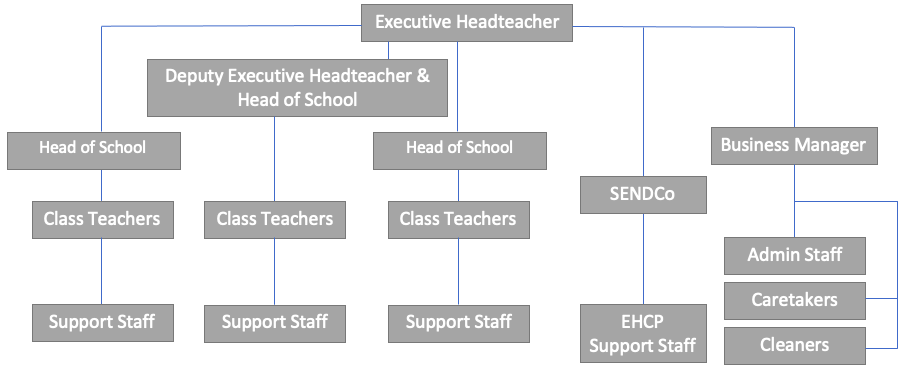 Position in organisation:Indicate how many staff the post is directly accountable for:  0Are posts in more than one location?  No Is this at the same site? Are the posts managed highly mobile?  N/AIs the supervision/management shared with another post in the structure?  No Please indicate which post(s)  _______________________________________________You must provide an organisation chart that shows where the job sits within the structure. This should be a simple diagram but with enough detail to put the job into context, i.e. the post holder may manage different groups of staff undertaking different tasks. The chart must show the job in question, the job to which it reports, those jobs which report alongside it and subordinate posts.POST NUMBERPOST NUMBERPOST NUMBERJOB TITLEHOURS PER WEEKHOURS PER WEEKFACTORSFACTORSFACTORSESSENTIALESSENTIALESSENTIALDESIRABLEDESIRABLEDESIRABLEDESIRABLEHOW IDENTIFIEDHOW IDENTIFIEDHOW IDENTIFIEDEducation, Training and QualificationsEducation, Training and QualificationsEducation, Training and QualificationsQualified Teacher StatusEvidence of keeping up to date with educational thinking and knowledgeKnowledge of positive behaviour managementBe prepared to attend appropriate coursesQualified Teacher StatusEvidence of keeping up to date with educational thinking and knowledgeKnowledge of positive behaviour managementBe prepared to attend appropriate coursesQualified Teacher StatusEvidence of keeping up to date with educational thinking and knowledgeKnowledge of positive behaviour managementBe prepared to attend appropriate coursesGood honours degreePost-graduate study (PGCE)Other relevant qualificationsEvidence of attendance of educational coursesGood honours degreePost-graduate study (PGCE)Other relevant qualificationsEvidence of attendance of educational coursesGood honours degreePost-graduate study (PGCE)Other relevant qualificationsEvidence of attendance of educational coursesGood honours degreePost-graduate study (PGCE)Other relevant qualificationsEvidence of attendance of educational coursesApplication formInterviewReferencesCertificatesApplication formInterviewReferencesCertificatesApplication formInterviewReferencesCertificatesExperienceExperienceExperienceSuccessful teaching experience within the primary sectorExperience of NLS and NNSRecent FS/KS1/2 experienceExperience of using ICT in the classroomExperience of teaching children with special educational needs and the more ableAbility to work alongside colleagues as part of a teamSuccessful teaching experience within the primary sectorExperience of NLS and NNSRecent FS/KS1/2 experienceExperience of using ICT in the classroomExperience of teaching children with special educational needs and the more ableAbility to work alongside colleagues as part of a teamSuccessful teaching experience within the primary sectorExperience of NLS and NNSRecent FS/KS1/2 experienceExperience of using ICT in the classroomExperience of teaching children with special educational needs and the more ableAbility to work alongside colleagues as part of a teamExperience of leading a curriculum areaExperience of teaching in different primary Key StagesExperience of leading a curriculum areaExperience of teaching in different primary Key StagesExperience of leading a curriculum areaExperience of teaching in different primary Key StagesExperience of leading a curriculum areaExperience of teaching in different primary Key StagesApplication formInterviewReferencesApplication formInterviewReferencesApplication formInterviewReferencesKnowledge and SkillsKnowledge and SkillsKnowledge and SkillsExcellent classroom teacherAbility to get on with people and establish relationships with governors, staff, parents and pupils.High standard of communication skillsAbility to establish and maintain good disciplineSound understanding of Primary Strategy / Curriculum initiativesGood ICT skillsExcellent classroom teacherAbility to get on with people and establish relationships with governors, staff, parents and pupils.High standard of communication skillsAbility to establish and maintain good disciplineSound understanding of Primary Strategy / Curriculum initiativesGood ICT skillsExcellent classroom teacherAbility to get on with people and establish relationships with governors, staff, parents and pupils.High standard of communication skillsAbility to establish and maintain good disciplineSound understanding of Primary Strategy / Curriculum initiativesGood ICT skillsExpertise of one or more curriculum areasExperience of developing school policy documentation, subject improvement, schemes of work and assessmentAbility to organise extra-curricular activitiesExpertise of one or more curriculum areasExperience of developing school policy documentation, subject improvement, schemes of work and assessmentAbility to organise extra-curricular activitiesExpertise of one or more curriculum areasExperience of developing school policy documentation, subject improvement, schemes of work and assessmentAbility to organise extra-curricular activitiesExpertise of one or more curriculum areasExperience of developing school policy documentation, subject improvement, schemes of work and assessmentAbility to organise extra-curricular activitiesApplication formInterviewReferencesApplication formInterviewReferencesApplication formInterviewReferencesPersonal QualitiesPersonal QualitiesPersonal QualitiesReliable, honest, efficient, well-organisedOpenness and willingness to learnGood communication skills – able to relate to people at all levelsAble to set targets and meet deadlinesCaring and understanding approach with commitment to justice, equity and equal opportunitiesSense of humourEnthusiastic, energetic, imaginative, forward looking, hard workingProfessionalism, sensitivity and discretionReliable, honest, efficient, well-organisedOpenness and willingness to learnGood communication skills – able to relate to people at all levelsAble to set targets and meet deadlinesCaring and understanding approach with commitment to justice, equity and equal opportunitiesSense of humourEnthusiastic, energetic, imaginative, forward looking, hard workingProfessionalism, sensitivity and discretionReliable, honest, efficient, well-organisedOpenness and willingness to learnGood communication skills – able to relate to people at all levelsAble to set targets and meet deadlinesCaring and understanding approach with commitment to justice, equity and equal opportunitiesSense of humourEnthusiastic, energetic, imaginative, forward looking, hard workingProfessionalism, sensitivity and discretionWhole ‘rounded’ personalityBe able to work on own initiative within the school frameworkBe a positive and enthusiastic forward looking teacherCommitment to parental/community involvementWhole ‘rounded’ personalityBe able to work on own initiative within the school frameworkBe a positive and enthusiastic forward looking teacherCommitment to parental/community involvementWhole ‘rounded’ personalityBe able to work on own initiative within the school frameworkBe a positive and enthusiastic forward looking teacherCommitment to parental/community involvementWhole ‘rounded’ personalityBe able to work on own initiative within the school frameworkBe a positive and enthusiastic forward looking teacherCommitment to parental/community involvementApplication formInterviewReferencesApplication formInterviewReferencesApplication formInterviewReferencesWorking ArrangementsWorking ArrangementsWorking ArrangementsAvailable for some out of hours working, including Parents Evening, and other in-service commitmentsAvailable for some out of hours working, including Parents Evening, and other in-service commitmentsAvailable for some out of hours working, including Parents Evening, and other in-service commitmentsInterests other than educationWillingness to participate in school extra-curricular activitiesResidence within reasonable travelling distance from schoolInterests other than educationWillingness to participate in school extra-curricular activitiesResidence within reasonable travelling distance from schoolInterests other than educationWillingness to participate in school extra-curricular activitiesResidence within reasonable travelling distance from schoolInterests other than educationWillingness to participate in school extra-curricular activitiesResidence within reasonable travelling distance from schoolApplication formInterviewReferencesApplication formInterviewReferencesApplication formInterviewReferencesEmployee:(signed)(print)Date: Date: Manager: (signed)(print)Date:Date:Date: